ООО «СтройСнаб»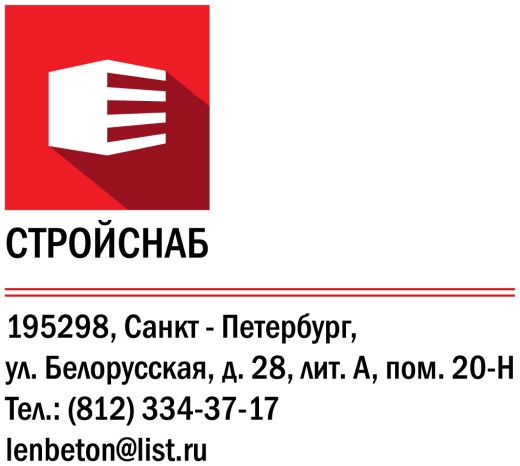 ИНН  7806522728 КПП 780601001(812) 334-37-17+7 (962) 698-17-30http://lenbet.rulenbeton@list.ru                                                     Цены на сетки сварные                                   21.09.2015Линейный размер сеткиПр-каД, ммЯчейкаЦена за шт.Сетка 2,0х0,25490х5079,66Сетка 2,0х0,38490х50104,02Сетка 2,0х0,51490х50126,35Сетка 2,0х0,64490х50148,39Сетка 2,0х0,77490х50172,75Сетка 3,0х1,00490х50303,25Сетка 3,0х2,00490х50571,50Сетка 2,0х0,25450х5093,00Сетка 2,0х0,38450х50123,16Сетка 2,0х0,51450х50153,32Сетка 2,0х0,64450х50183,48Сетка 2,0х0,77450х50213,64Сетка 3,0х1,00450х50383,00Сетка 3,0х2,00450х50731,00Сетка 3,0х1,004100х100209,00Сетка 2,0х1,004100х100151,00Сетка 3,0х2,004100х100383,00Сетка 3,0х1,004150х150156,80Сетка 3,0х1,004200х200126,35Сетка 3,0х1,005100х100282,95Сетка 3,0х2,005100х100530,90Сетка 6,0х2,005100х1001026,80Сетка 3,0х1,005150х150200,30Сетка 3,0х2,005150х150365,60Сетка 6,0х2,005150х150696,20